Namen Zveze slovenskih godb je tudi skrb za redno predstavljanje in popularizacijo slovenskega godbeništva v sredstvih javnega obveščanja. Za uresničitev tega namena ZSG skrbi tudi za predstavitev programov slovenskih godb in pihalnih orkestrov (v nadaljevanju: godb) širši slovenski in tuji javnosti. Zato ZSG ponovno naproša svoje članstvo, da redno ob izdaji zgoščenke pošlje tri izvode. Po en izvod bosta ZSG in JSKD hranila v svojem arhivu, tretjega pa bo ZSG posredovala Radiu Slovenija, da bo skladbe s teh zgoščenk lahko predvajal v svojih oddajah o godbeništvu (Medenina, vsako nedeljo ob 9. uri na 1. programu in Medenina in patina vsak ponedeljek na 3. programu ARS Radia Slovenija ob 15. uri).Za spodbuditev uresničevanja teh namenov zato razpisujemoRAZPIS ZA NAJBOLJŠO ZGOŠČENKO 20181.Zveza slovenskih godb objavlja razpis za izbor najboljše zgoščenke, izdane v letu 2018.2.Namen razpisa je spodbujanje rasti in popularizacija programov slovenskih godb in pihalnih orkestrov (v nadaljevanju: godb).3.Predmet razpisa so zgoščenke, ki so ali jih bodo v letu 2018 posnele in izdale godbe, ki so članice ZSG.Godbe lahko prijavijo na razpis več izdanih zgoščenk.4.Godbe, ki se prijavljajo na razpis morajo poslati:- izpolnjeno prijavo na razpis na priloženem obrazcu,- 3  izvode zgoščenke.5.Prispele prijave bo ocenjevala Strokovna komisija ZSG.6.Kriteriji ocenjevanja- vsebina (zanimivost programa), 
- kvaliteta posnetka, - inovativnost,
- sporočilnost,
- vključenost izvajalcev in poslušalca,- kvaliteta produkcije/mastering,- vizualna podoba zgoščenke,- opisni del zgoščenke,
- splošni umetniški vtis.7.Izbor najboljše zgoščenke bo opravilo Predsedstvo ZSG na predlog Strokovne komisije ZSG.8.Izdajatelj najboljše zgoščenke 2018 bo prejel listino za najboljšo zgoščenko ZSG in posebno nagrado v vrednosti 300 €. Nagrado v navedeni vrednosti izdajatelj zgoščenke lahko izkoristi z udeležbo v programih ali pri projektih Zveze slovenskih godb v letu 2019.9.S prijavo na ta razpis prijavljena godba dovoljuje Radiu Slovenije, da posnetke predvaja v oddajah, ki so namenjene godbeništvu.10.O skupnih ocenah ter odločitvi o nagradi bodo obveščene vse prijavljene godbe.11.Prijave morajo prispeti na naslov: Zveza slovenskih godb, Pisarna Cerknica, Gerbičeva ul. 19, 1380 Cerknica s pripisom: »Za razpis: Najboljša zgoščenka 2018«.12.Upoštevane bodo vse popolne prijave, ki bodo na navedeni naslov prispele do vključno 31. 1. 2019 (velja poštni žig).Tone Urbas,
predsednik Zveze slovenskih godbP  R  I  J  A  V  N  I  C  A NA RAZPIS ZA NAJBOLJŠO ZGOŠČENKO 2018Naziv godbe izdajateljice: Naslov: 						Poštna št. in kraj:Ime in priimek kontaktne osebe: __________________________________________________________________________________Telefon (GSM), 					E-pošta (obvezno!): Podatki o zgoščenki:Naslov izdaje: _____________________________________________________________________Naziv nosilca avtorskih pravic: ________________________________________________________Posnetek in mastering: ______________________________________________________________Producent: _______________________________________________________________________Oblikovanje: ______________________________________________________________________Morebitni prevodi in lekotriranje: _____________________________________________________Trajanje: _________________________________________________________________________Število izvodov: ___________________________________________________________________Tisk in izvedba: ___________________________________________________________________Kataloška oznaka Združenja Sazas ali Biem (obvezno!) ____________________________________Leto izdaje: _____________________________________________________________________Datum:                                                                      žig	                                     Podpis odgovorne osebe:                                                              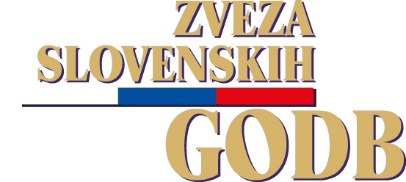 p. p. 1531, 1000 Ljubljana,  01/7051-696, GSM 064 185 219,  www.zvezaslovenskih-godb.si  info@zvezaslovenskih-godb.si 